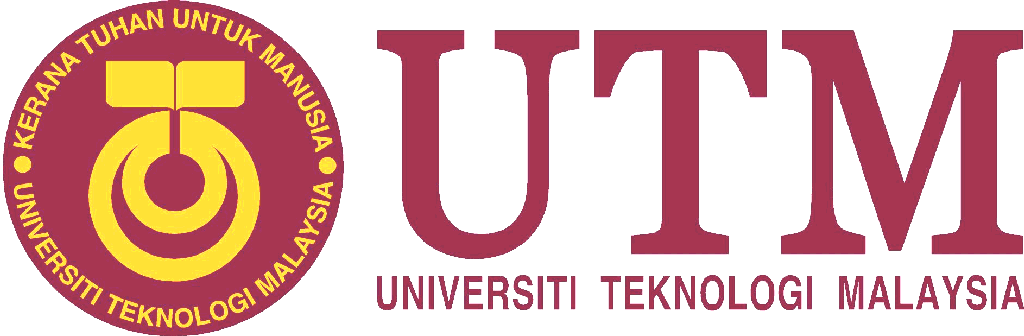 *GA- Graduate AttributeNote:Note:**See possible programme change action plan in Attachment 1Attachment 1(Please provide result for all cohorts)COHORT 2016/2017 (No of credits to graduate :137)Session : 2016/2017 (YEAR 1)Session : 2017/2018 (YEAR 2)Session : 2018/2019 (YEAR 3)Session : 2019/2020 (YEAR 4)*At least 50% of the students achieved 65% marks or higherOverall PO attainment (average values)COHORT 2017/2018Session : 2019/2020 (YEAR 3)COHORT 2018/2019Session : 2019/2020 (YEAR 2)COHORT 2019/2020Session : 2019/2020 (YEAR 1)*At least 50% of the students achieved 65% marks or higher***Possible Programme Change ActionsANNUAL PROGRAMME ASSESSMENT REPORT(APAR)*(If the programme has more than one active curricula running simultaneously, please provide separate PAR)1.	PROGRAMME INFORMATION1.	PROGRAMME INFORMATIONSchool:Mechanical EngineeringProgramme Name:Bachelor of Engineering (Mechanical-Aeronautics)Programme Cluster:(Please  one)Programme Code:SKMFNEC :525 (MOTOR VEHICLES, SHIPS AND AIRCRAFT)Programme Owner(State the name & position):Prof. Ir. Dr. Pakharuddin Bin Mohd SaminSession:2019/2020The first Intake for this curriculum (Semester/Session):1-2011/2012Accrediting Body(If any)The Engineering Accreditation Council Board of Engineers MalaysiaYear/Date of Last Programme Review:2018Year/Date of Next Programme Review:20232. Programme Learning Outcomes (PLO)(Please list the Programme Outcomes and assessment tool used)2. Programme Learning Outcomes (PLO)(Please list the Programme Outcomes and assessment tool used)PLO/GAStatement of PLOPLO-KWAcquire and apply fundamental knowledge of mathematics, science and engineering principles to solve complex mechanical and aeronautics engineering problems;Keywords: Engineering knowledgePLO-THPAAbility to identify, formulate and analyse complex mechanical and aeronautics engineering problems;Keywords: Problem analysisPLO-THDSAbility to design solutions for complex mechanical and aeronautics engineering problems that fulfil health, safety, societal, cultural and environmental needs;Keywords: Design/ development of solutionsPLO-THIAbility to investigate complex mechanical and aeronautics engineering problems using research-based knowledge and methods to produce conclusive results;Keywords: InvestigationPLO- SCMTAbility to use modern engineering and information technology (IT) tools in complex mechanical and aeronautics engineering activities, with an understanding of the limitations;Keywords: Modern tool usagePLO- GCADAbility to apply complex professional mechanical and aeronautics engineering problems and practice related to societal, health, safety, legal and cultural issues with full responsibility and integrity;Keywords: The Engineer and SocietyPLO- GCSAbility to identify the impact of complex mechanical and aeronautics engineering problems and solutions on sustainability and demonstrate the needs for sustainable development in societal and environmental contexts;Keywords: Environmental and sustainabilityPLO- GCEAbility to apply ethical principles and commit to professional ethics and responsibilities and norms of engineering practice;Keywords: EthicsPLO-CSAbility to communicate effectively on complex mechanical and aeronautics engineering activities both orally and in writing;Keywords: CommunicationPLO-TWAbility to work productively as an individual, and as a member or leader in a team that may involve multi-disciplinary settings;Keywords: Team WorkingPLO-SCAbility to undertake lifelong learning and manage information including conducting literature study;Keywords: Life Long learningPLO-ESAbility to demonstrate and apply knowledge on finance and management principles and acquire entrepreneurship skill;Keywords: Project management, finance and entrepreneurship3.	State the changes made to the programme (if any)3.	State the changes made to the programme (if any)3.	State the changes made to the programme (if any)3.	State the changes made to the programme (if any)FINDINGS FROM THE PREVIOUS SESSION(Please describe the PLO achievement issues) FINDINGS FROM THE PREVIOUS SESSION(Please describe the PLO achievement issues) FINDINGS FROM THE PREVIOUS SESSION(Please describe the PLO achievement issues) FINDINGS FROM THE PREVIOUS SESSION(Please describe the PLO achievement issues) Issues on PLO/GA achievement(Indicate the associated PLO/GA)Specific action takenUsed Resources(Financial or others)Impact based on action taken(Please provide evidence)4.	Provide achievements of the PLO for each cohort for the current session(Direct assessment only)Please refer to Attachment 15.	Comparison of PLO Achievement to the Previous Session(Graduated Student Achievements Only)  5.	Comparison of PLO Achievement to the Previous Session(Graduated Student Achievements Only)  5.	Comparison of PLO Achievement to the Previous Session(Graduated Student Achievements Only)  5.	Comparison of PLO Achievement to the Previous Session(Graduated Student Achievements Only)  5.	Comparison of PLO Achievement to the Previous Session(Graduated Student Achievements Only)  5.	Comparison of PLO Achievement to the Previous Session(Graduated Student Achievements Only)  5.	Comparison of PLO Achievement to the Previous Session(Graduated Student Achievements Only)  5.	Comparison of PLO Achievement to the Previous Session(Graduated Student Achievements Only)  5.	Comparison of PLO Achievement to the Previous Session(Graduated Student Achievements Only)  5.	Comparison of PLO Achievement to the Previous Session(Graduated Student Achievements Only)  5.	Comparison of PLO Achievement to the Previous Session(Graduated Student Achievements Only)  5.	Comparison of PLO Achievement to the Previous Session(Graduated Student Achievements Only)  5.	Comparison of PLO Achievement to the Previous Session(Graduated Student Achievements Only)  SESSIONPLO1PLO2PLO3PLO4PLO5PLO6PLO7PLO8PLO9PLO10PLO11PLO122019/202058.1058.093.158.183.986.8363.8575.786.7561.1510096.42018/201974.0790.4897.7810080.097.6772.5097.3710097.6782.41002017/201810070.695.785.795.210085.710010010093.8100State the Indirect measurement findings for the ProgrammeState the Indirect measurement findings for the ProgrammeState the Indirect measurement findings for the ProgrammeState the Indirect measurement findings for the ProgrammeState the Indirect measurement findings for the ProgrammeState the Indirect measurement findings for the ProgrammeState the Indirect measurement findings for the ProgrammeState the Indirect measurement findings for the ProgrammeState the Indirect measurement findings for the ProgrammeState the Indirect measurement findings for the ProgrammeState the Indirect measurement findings for the ProgrammeState the Indirect measurement findings for the ProgrammeState the Indirect measurement findings for the ProgrammeExit Survey:Referring to: Question C: Ability upon GraduationResponses to all 12 PLOs gave values of more than 90%, indicating that the target were achieved.IAP Report:Exit Survey:Referring to: Question C: Ability upon GraduationResponses to all 12 PLOs gave values of more than 90%, indicating that the target were achieved.External Examiner Report:Associate Professor Abu Hanifah Haji AbdullahRecommendations/Corrective Action:The program is excellent, it requires several improvements to ensure the programme to continue to be excellent and sustainable. Please refer to the above recommendations. Overall Comments on the Quality and Output of the Bachelor Degree Programme being assessed:The programmes must be aligned with the industry, it is recommended that the program review is conducted with the industry across the whole industry spectrum (design, production, operation, maintenance, airworthiness). These industries are invited to physically invited or request their comments through questionnaires.Associate Professor Ir. Dr. Abd. Rahim Abu TalibRecommendations/Corrective Action :Recommendations for continuous quality improvement are listed in the relevant section aboveOverall Comments on the Quality and Output of the Bachelor Degree Programme being assessed:The programme offered is equivalent in quality and output compared to other international institution.Industrial Advisory Panel (IAP): RUMUSAN 24 September Mr. Mohd Izhar HarunThe course owner should embed industrial case study in their syllabus which include self-learning activities and systematic decision-making process.The program owner should maintain the core subjects to ensure good fundamental engineering knowledge of the studentsThe course owner should include problem-based learning in their T&L activities and lecturers act as coaches and not as a teacher. The lecturers should continuously improve themselves with the latest technology in particular that related to IR 4.0.The lecturers as solution providers should maintain good networking and relationship with industries and keep themselves at the “shopfloor of company” to ensure industrial problems can be channelled directly to university.Mr. Naguib Mohd NorThe lectures should regularly communicate with industry higher management staffs such as CEO to inform themselves about the direction of industries particularly that related to post Covid-19 pandemic.Since Malaysia is not a leading product-design country, the course owner should expose students with reverse engineering, technology duplication and train them to utilize the available resources. Then, lecturers can expose the student with the existing product or technology advancement and further exploit it for different applications.In most of the courses, lecturers should motivate students to solve problem using programming, codes, and automations especially things that related with repetitive tasks or calculations.Exit Survey:Referring to: Question C: Ability upon GraduationResponses to all 12 PLOs gave values of more than 90%, indicating that the target were achieved.IAP Report:Exit Survey:Referring to: Question C: Ability upon GraduationResponses to all 12 PLOs gave values of more than 90%, indicating that the target were achieved.External Examiner Report:Associate Professor Abu Hanifah Haji AbdullahRecommendations/Corrective Action:The program is excellent, it requires several improvements to ensure the programme to continue to be excellent and sustainable. Please refer to the above recommendations. Overall Comments on the Quality and Output of the Bachelor Degree Programme being assessed:The programmes must be aligned with the industry, it is recommended that the program review is conducted with the industry across the whole industry spectrum (design, production, operation, maintenance, airworthiness). These industries are invited to physically invited or request their comments through questionnaires.Associate Professor Ir. Dr. Abd. Rahim Abu TalibRecommendations/Corrective Action :Recommendations for continuous quality improvement are listed in the relevant section aboveOverall Comments on the Quality and Output of the Bachelor Degree Programme being assessed:The programme offered is equivalent in quality and output compared to other international institution.Industrial Advisory Panel (IAP): RUMUSAN 24 September Mr. Mohd Izhar HarunThe course owner should embed industrial case study in their syllabus which include self-learning activities and systematic decision-making process.The program owner should maintain the core subjects to ensure good fundamental engineering knowledge of the studentsThe course owner should include problem-based learning in their T&L activities and lecturers act as coaches and not as a teacher. The lecturers should continuously improve themselves with the latest technology in particular that related to IR 4.0.The lecturers as solution providers should maintain good networking and relationship with industries and keep themselves at the “shopfloor of company” to ensure industrial problems can be channelled directly to university.Mr. Naguib Mohd NorThe lectures should regularly communicate with industry higher management staffs such as CEO to inform themselves about the direction of industries particularly that related to post Covid-19 pandemic.Since Malaysia is not a leading product-design country, the course owner should expose students with reverse engineering, technology duplication and train them to utilize the available resources. Then, lecturers can expose the student with the existing product or technology advancement and further exploit it for different applications.In most of the courses, lecturers should motivate students to solve problem using programming, codes, and automations especially things that related with repetitive tasks or calculations.Exit Survey:Referring to: Question C: Ability upon GraduationResponses to all 12 PLOs gave values of more than 90%, indicating that the target were achieved.IAP Report:Exit Survey:Referring to: Question C: Ability upon GraduationResponses to all 12 PLOs gave values of more than 90%, indicating that the target were achieved.External Examiner Report:Associate Professor Abu Hanifah Haji AbdullahRecommendations/Corrective Action:The program is excellent, it requires several improvements to ensure the programme to continue to be excellent and sustainable. Please refer to the above recommendations. Overall Comments on the Quality and Output of the Bachelor Degree Programme being assessed:The programmes must be aligned with the industry, it is recommended that the program review is conducted with the industry across the whole industry spectrum (design, production, operation, maintenance, airworthiness). These industries are invited to physically invited or request their comments through questionnaires.Associate Professor Ir. Dr. Abd. Rahim Abu TalibRecommendations/Corrective Action :Recommendations for continuous quality improvement are listed in the relevant section aboveOverall Comments on the Quality and Output of the Bachelor Degree Programme being assessed:The programme offered is equivalent in quality and output compared to other international institution.Industrial Advisory Panel (IAP): RUMUSAN 24 September Mr. Mohd Izhar HarunThe course owner should embed industrial case study in their syllabus which include self-learning activities and systematic decision-making process.The program owner should maintain the core subjects to ensure good fundamental engineering knowledge of the studentsThe course owner should include problem-based learning in their T&L activities and lecturers act as coaches and not as a teacher. The lecturers should continuously improve themselves with the latest technology in particular that related to IR 4.0.The lecturers as solution providers should maintain good networking and relationship with industries and keep themselves at the “shopfloor of company” to ensure industrial problems can be channelled directly to university.Mr. Naguib Mohd NorThe lectures should regularly communicate with industry higher management staffs such as CEO to inform themselves about the direction of industries particularly that related to post Covid-19 pandemic.Since Malaysia is not a leading product-design country, the course owner should expose students with reverse engineering, technology duplication and train them to utilize the available resources. Then, lecturers can expose the student with the existing product or technology advancement and further exploit it for different applications.In most of the courses, lecturers should motivate students to solve problem using programming, codes, and automations especially things that related with repetitive tasks or calculations.Exit Survey:Referring to: Question C: Ability upon GraduationResponses to all 12 PLOs gave values of more than 90%, indicating that the target were achieved.IAP Report:Exit Survey:Referring to: Question C: Ability upon GraduationResponses to all 12 PLOs gave values of more than 90%, indicating that the target were achieved.External Examiner Report:Associate Professor Abu Hanifah Haji AbdullahRecommendations/Corrective Action:The program is excellent, it requires several improvements to ensure the programme to continue to be excellent and sustainable. Please refer to the above recommendations. Overall Comments on the Quality and Output of the Bachelor Degree Programme being assessed:The programmes must be aligned with the industry, it is recommended that the program review is conducted with the industry across the whole industry spectrum (design, production, operation, maintenance, airworthiness). These industries are invited to physically invited or request their comments through questionnaires.Associate Professor Ir. Dr. Abd. Rahim Abu TalibRecommendations/Corrective Action :Recommendations for continuous quality improvement are listed in the relevant section aboveOverall Comments on the Quality and Output of the Bachelor Degree Programme being assessed:The programme offered is equivalent in quality and output compared to other international institution.Industrial Advisory Panel (IAP): RUMUSAN 24 September Mr. Mohd Izhar HarunThe course owner should embed industrial case study in their syllabus which include self-learning activities and systematic decision-making process.The program owner should maintain the core subjects to ensure good fundamental engineering knowledge of the studentsThe course owner should include problem-based learning in their T&L activities and lecturers act as coaches and not as a teacher. The lecturers should continuously improve themselves with the latest technology in particular that related to IR 4.0.The lecturers as solution providers should maintain good networking and relationship with industries and keep themselves at the “shopfloor of company” to ensure industrial problems can be channelled directly to university.Mr. Naguib Mohd NorThe lectures should regularly communicate with industry higher management staffs such as CEO to inform themselves about the direction of industries particularly that related to post Covid-19 pandemic.Since Malaysia is not a leading product-design country, the course owner should expose students with reverse engineering, technology duplication and train them to utilize the available resources. Then, lecturers can expose the student with the existing product or technology advancement and further exploit it for different applications.In most of the courses, lecturers should motivate students to solve problem using programming, codes, and automations especially things that related with repetitive tasks or calculations.Exit Survey:Referring to: Question C: Ability upon GraduationResponses to all 12 PLOs gave values of more than 90%, indicating that the target were achieved.IAP Report:Exit Survey:Referring to: Question C: Ability upon GraduationResponses to all 12 PLOs gave values of more than 90%, indicating that the target were achieved.External Examiner Report:Associate Professor Abu Hanifah Haji AbdullahRecommendations/Corrective Action:The program is excellent, it requires several improvements to ensure the programme to continue to be excellent and sustainable. Please refer to the above recommendations. Overall Comments on the Quality and Output of the Bachelor Degree Programme being assessed:The programmes must be aligned with the industry, it is recommended that the program review is conducted with the industry across the whole industry spectrum (design, production, operation, maintenance, airworthiness). These industries are invited to physically invited or request their comments through questionnaires.Associate Professor Ir. Dr. Abd. Rahim Abu TalibRecommendations/Corrective Action :Recommendations for continuous quality improvement are listed in the relevant section aboveOverall Comments on the Quality and Output of the Bachelor Degree Programme being assessed:The programme offered is equivalent in quality and output compared to other international institution.Industrial Advisory Panel (IAP): RUMUSAN 24 September Mr. Mohd Izhar HarunThe course owner should embed industrial case study in their syllabus which include self-learning activities and systematic decision-making process.The program owner should maintain the core subjects to ensure good fundamental engineering knowledge of the studentsThe course owner should include problem-based learning in their T&L activities and lecturers act as coaches and not as a teacher. The lecturers should continuously improve themselves with the latest technology in particular that related to IR 4.0.The lecturers as solution providers should maintain good networking and relationship with industries and keep themselves at the “shopfloor of company” to ensure industrial problems can be channelled directly to university.Mr. Naguib Mohd NorThe lectures should regularly communicate with industry higher management staffs such as CEO to inform themselves about the direction of industries particularly that related to post Covid-19 pandemic.Since Malaysia is not a leading product-design country, the course owner should expose students with reverse engineering, technology duplication and train them to utilize the available resources. Then, lecturers can expose the student with the existing product or technology advancement and further exploit it for different applications.In most of the courses, lecturers should motivate students to solve problem using programming, codes, and automations especially things that related with repetitive tasks or calculations.Exit Survey:Referring to: Question C: Ability upon GraduationResponses to all 12 PLOs gave values of more than 90%, indicating that the target were achieved.IAP Report:Exit Survey:Referring to: Question C: Ability upon GraduationResponses to all 12 PLOs gave values of more than 90%, indicating that the target were achieved.External Examiner Report:Associate Professor Abu Hanifah Haji AbdullahRecommendations/Corrective Action:The program is excellent, it requires several improvements to ensure the programme to continue to be excellent and sustainable. Please refer to the above recommendations. Overall Comments on the Quality and Output of the Bachelor Degree Programme being assessed:The programmes must be aligned with the industry, it is recommended that the program review is conducted with the industry across the whole industry spectrum (design, production, operation, maintenance, airworthiness). These industries are invited to physically invited or request their comments through questionnaires.Associate Professor Ir. Dr. Abd. Rahim Abu TalibRecommendations/Corrective Action :Recommendations for continuous quality improvement are listed in the relevant section aboveOverall Comments on the Quality and Output of the Bachelor Degree Programme being assessed:The programme offered is equivalent in quality and output compared to other international institution.Industrial Advisory Panel (IAP): RUMUSAN 24 September Mr. Mohd Izhar HarunThe course owner should embed industrial case study in their syllabus which include self-learning activities and systematic decision-making process.The program owner should maintain the core subjects to ensure good fundamental engineering knowledge of the studentsThe course owner should include problem-based learning in their T&L activities and lecturers act as coaches and not as a teacher. The lecturers should continuously improve themselves with the latest technology in particular that related to IR 4.0.The lecturers as solution providers should maintain good networking and relationship with industries and keep themselves at the “shopfloor of company” to ensure industrial problems can be channelled directly to university.Mr. Naguib Mohd NorThe lectures should regularly communicate with industry higher management staffs such as CEO to inform themselves about the direction of industries particularly that related to post Covid-19 pandemic.Since Malaysia is not a leading product-design country, the course owner should expose students with reverse engineering, technology duplication and train them to utilize the available resources. Then, lecturers can expose the student with the existing product or technology advancement and further exploit it for different applications.In most of the courses, lecturers should motivate students to solve problem using programming, codes, and automations especially things that related with repetitive tasks or calculations.Exit Survey:Referring to: Question C: Ability upon GraduationResponses to all 12 PLOs gave values of more than 90%, indicating that the target were achieved.IAP Report:Exit Survey:Referring to: Question C: Ability upon GraduationResponses to all 12 PLOs gave values of more than 90%, indicating that the target were achieved.External Examiner Report:Associate Professor Abu Hanifah Haji AbdullahRecommendations/Corrective Action:The program is excellent, it requires several improvements to ensure the programme to continue to be excellent and sustainable. Please refer to the above recommendations. Overall Comments on the Quality and Output of the Bachelor Degree Programme being assessed:The programmes must be aligned with the industry, it is recommended that the program review is conducted with the industry across the whole industry spectrum (design, production, operation, maintenance, airworthiness). These industries are invited to physically invited or request their comments through questionnaires.Associate Professor Ir. Dr. Abd. Rahim Abu TalibRecommendations/Corrective Action :Recommendations for continuous quality improvement are listed in the relevant section aboveOverall Comments on the Quality and Output of the Bachelor Degree Programme being assessed:The programme offered is equivalent in quality and output compared to other international institution.Industrial Advisory Panel (IAP): RUMUSAN 24 September Mr. Mohd Izhar HarunThe course owner should embed industrial case study in their syllabus which include self-learning activities and systematic decision-making process.The program owner should maintain the core subjects to ensure good fundamental engineering knowledge of the studentsThe course owner should include problem-based learning in their T&L activities and lecturers act as coaches and not as a teacher. The lecturers should continuously improve themselves with the latest technology in particular that related to IR 4.0.The lecturers as solution providers should maintain good networking and relationship with industries and keep themselves at the “shopfloor of company” to ensure industrial problems can be channelled directly to university.Mr. Naguib Mohd NorThe lectures should regularly communicate with industry higher management staffs such as CEO to inform themselves about the direction of industries particularly that related to post Covid-19 pandemic.Since Malaysia is not a leading product-design country, the course owner should expose students with reverse engineering, technology duplication and train them to utilize the available resources. Then, lecturers can expose the student with the existing product or technology advancement and further exploit it for different applications.In most of the courses, lecturers should motivate students to solve problem using programming, codes, and automations especially things that related with repetitive tasks or calculations.Exit Survey:Referring to: Question C: Ability upon GraduationResponses to all 12 PLOs gave values of more than 90%, indicating that the target were achieved.IAP Report:Exit Survey:Referring to: Question C: Ability upon GraduationResponses to all 12 PLOs gave values of more than 90%, indicating that the target were achieved.External Examiner Report:Associate Professor Abu Hanifah Haji AbdullahRecommendations/Corrective Action:The program is excellent, it requires several improvements to ensure the programme to continue to be excellent and sustainable. Please refer to the above recommendations. Overall Comments on the Quality and Output of the Bachelor Degree Programme being assessed:The programmes must be aligned with the industry, it is recommended that the program review is conducted with the industry across the whole industry spectrum (design, production, operation, maintenance, airworthiness). These industries are invited to physically invited or request their comments through questionnaires.Associate Professor Ir. Dr. Abd. Rahim Abu TalibRecommendations/Corrective Action :Recommendations for continuous quality improvement are listed in the relevant section aboveOverall Comments on the Quality and Output of the Bachelor Degree Programme being assessed:The programme offered is equivalent in quality and output compared to other international institution.Industrial Advisory Panel (IAP): RUMUSAN 24 September Mr. Mohd Izhar HarunThe course owner should embed industrial case study in their syllabus which include self-learning activities and systematic decision-making process.The program owner should maintain the core subjects to ensure good fundamental engineering knowledge of the studentsThe course owner should include problem-based learning in their T&L activities and lecturers act as coaches and not as a teacher. The lecturers should continuously improve themselves with the latest technology in particular that related to IR 4.0.The lecturers as solution providers should maintain good networking and relationship with industries and keep themselves at the “shopfloor of company” to ensure industrial problems can be channelled directly to university.Mr. Naguib Mohd NorThe lectures should regularly communicate with industry higher management staffs such as CEO to inform themselves about the direction of industries particularly that related to post Covid-19 pandemic.Since Malaysia is not a leading product-design country, the course owner should expose students with reverse engineering, technology duplication and train them to utilize the available resources. Then, lecturers can expose the student with the existing product or technology advancement and further exploit it for different applications.In most of the courses, lecturers should motivate students to solve problem using programming, codes, and automations especially things that related with repetitive tasks or calculations.Exit Survey:Referring to: Question C: Ability upon GraduationResponses to all 12 PLOs gave values of more than 90%, indicating that the target were achieved.IAP Report:Exit Survey:Referring to: Question C: Ability upon GraduationResponses to all 12 PLOs gave values of more than 90%, indicating that the target were achieved.External Examiner Report:Associate Professor Abu Hanifah Haji AbdullahRecommendations/Corrective Action:The program is excellent, it requires several improvements to ensure the programme to continue to be excellent and sustainable. Please refer to the above recommendations. Overall Comments on the Quality and Output of the Bachelor Degree Programme being assessed:The programmes must be aligned with the industry, it is recommended that the program review is conducted with the industry across the whole industry spectrum (design, production, operation, maintenance, airworthiness). These industries are invited to physically invited or request their comments through questionnaires.Associate Professor Ir. Dr. Abd. Rahim Abu TalibRecommendations/Corrective Action :Recommendations for continuous quality improvement are listed in the relevant section aboveOverall Comments on the Quality and Output of the Bachelor Degree Programme being assessed:The programme offered is equivalent in quality and output compared to other international institution.Industrial Advisory Panel (IAP): RUMUSAN 24 September Mr. Mohd Izhar HarunThe course owner should embed industrial case study in their syllabus which include self-learning activities and systematic decision-making process.The program owner should maintain the core subjects to ensure good fundamental engineering knowledge of the studentsThe course owner should include problem-based learning in their T&L activities and lecturers act as coaches and not as a teacher. The lecturers should continuously improve themselves with the latest technology in particular that related to IR 4.0.The lecturers as solution providers should maintain good networking and relationship with industries and keep themselves at the “shopfloor of company” to ensure industrial problems can be channelled directly to university.Mr. Naguib Mohd NorThe lectures should regularly communicate with industry higher management staffs such as CEO to inform themselves about the direction of industries particularly that related to post Covid-19 pandemic.Since Malaysia is not a leading product-design country, the course owner should expose students with reverse engineering, technology duplication and train them to utilize the available resources. Then, lecturers can expose the student with the existing product or technology advancement and further exploit it for different applications.In most of the courses, lecturers should motivate students to solve problem using programming, codes, and automations especially things that related with repetitive tasks or calculations.Exit Survey:Referring to: Question C: Ability upon GraduationResponses to all 12 PLOs gave values of more than 90%, indicating that the target were achieved.IAP Report:Exit Survey:Referring to: Question C: Ability upon GraduationResponses to all 12 PLOs gave values of more than 90%, indicating that the target were achieved.External Examiner Report:Associate Professor Abu Hanifah Haji AbdullahRecommendations/Corrective Action:The program is excellent, it requires several improvements to ensure the programme to continue to be excellent and sustainable. Please refer to the above recommendations. Overall Comments on the Quality and Output of the Bachelor Degree Programme being assessed:The programmes must be aligned with the industry, it is recommended that the program review is conducted with the industry across the whole industry spectrum (design, production, operation, maintenance, airworthiness). These industries are invited to physically invited or request their comments through questionnaires.Associate Professor Ir. Dr. Abd. Rahim Abu TalibRecommendations/Corrective Action :Recommendations for continuous quality improvement are listed in the relevant section aboveOverall Comments on the Quality and Output of the Bachelor Degree Programme being assessed:The programme offered is equivalent in quality and output compared to other international institution.Industrial Advisory Panel (IAP): RUMUSAN 24 September Mr. Mohd Izhar HarunThe course owner should embed industrial case study in their syllabus which include self-learning activities and systematic decision-making process.The program owner should maintain the core subjects to ensure good fundamental engineering knowledge of the studentsThe course owner should include problem-based learning in their T&L activities and lecturers act as coaches and not as a teacher. The lecturers should continuously improve themselves with the latest technology in particular that related to IR 4.0.The lecturers as solution providers should maintain good networking and relationship with industries and keep themselves at the “shopfloor of company” to ensure industrial problems can be channelled directly to university.Mr. Naguib Mohd NorThe lectures should regularly communicate with industry higher management staffs such as CEO to inform themselves about the direction of industries particularly that related to post Covid-19 pandemic.Since Malaysia is not a leading product-design country, the course owner should expose students with reverse engineering, technology duplication and train them to utilize the available resources. Then, lecturers can expose the student with the existing product or technology advancement and further exploit it for different applications.In most of the courses, lecturers should motivate students to solve problem using programming, codes, and automations especially things that related with repetitive tasks or calculations.Exit Survey:Referring to: Question C: Ability upon GraduationResponses to all 12 PLOs gave values of more than 90%, indicating that the target were achieved.IAP Report:Exit Survey:Referring to: Question C: Ability upon GraduationResponses to all 12 PLOs gave values of more than 90%, indicating that the target were achieved.External Examiner Report:Associate Professor Abu Hanifah Haji AbdullahRecommendations/Corrective Action:The program is excellent, it requires several improvements to ensure the programme to continue to be excellent and sustainable. Please refer to the above recommendations. Overall Comments on the Quality and Output of the Bachelor Degree Programme being assessed:The programmes must be aligned with the industry, it is recommended that the program review is conducted with the industry across the whole industry spectrum (design, production, operation, maintenance, airworthiness). These industries are invited to physically invited or request their comments through questionnaires.Associate Professor Ir. Dr. Abd. Rahim Abu TalibRecommendations/Corrective Action :Recommendations for continuous quality improvement are listed in the relevant section aboveOverall Comments on the Quality and Output of the Bachelor Degree Programme being assessed:The programme offered is equivalent in quality and output compared to other international institution.Industrial Advisory Panel (IAP): RUMUSAN 24 September Mr. Mohd Izhar HarunThe course owner should embed industrial case study in their syllabus which include self-learning activities and systematic decision-making process.The program owner should maintain the core subjects to ensure good fundamental engineering knowledge of the studentsThe course owner should include problem-based learning in their T&L activities and lecturers act as coaches and not as a teacher. The lecturers should continuously improve themselves with the latest technology in particular that related to IR 4.0.The lecturers as solution providers should maintain good networking and relationship with industries and keep themselves at the “shopfloor of company” to ensure industrial problems can be channelled directly to university.Mr. Naguib Mohd NorThe lectures should regularly communicate with industry higher management staffs such as CEO to inform themselves about the direction of industries particularly that related to post Covid-19 pandemic.Since Malaysia is not a leading product-design country, the course owner should expose students with reverse engineering, technology duplication and train them to utilize the available resources. Then, lecturers can expose the student with the existing product or technology advancement and further exploit it for different applications.In most of the courses, lecturers should motivate students to solve problem using programming, codes, and automations especially things that related with repetitive tasks or calculations.Exit Survey:Referring to: Question C: Ability upon GraduationResponses to all 12 PLOs gave values of more than 90%, indicating that the target were achieved.IAP Report:Exit Survey:Referring to: Question C: Ability upon GraduationResponses to all 12 PLOs gave values of more than 90%, indicating that the target were achieved.External Examiner Report:Associate Professor Abu Hanifah Haji AbdullahRecommendations/Corrective Action:The program is excellent, it requires several improvements to ensure the programme to continue to be excellent and sustainable. Please refer to the above recommendations. Overall Comments on the Quality and Output of the Bachelor Degree Programme being assessed:The programmes must be aligned with the industry, it is recommended that the program review is conducted with the industry across the whole industry spectrum (design, production, operation, maintenance, airworthiness). These industries are invited to physically invited or request their comments through questionnaires.Associate Professor Ir. Dr. Abd. Rahim Abu TalibRecommendations/Corrective Action :Recommendations for continuous quality improvement are listed in the relevant section aboveOverall Comments on the Quality and Output of the Bachelor Degree Programme being assessed:The programme offered is equivalent in quality and output compared to other international institution.Industrial Advisory Panel (IAP): RUMUSAN 24 September Mr. Mohd Izhar HarunThe course owner should embed industrial case study in their syllabus which include self-learning activities and systematic decision-making process.The program owner should maintain the core subjects to ensure good fundamental engineering knowledge of the studentsThe course owner should include problem-based learning in their T&L activities and lecturers act as coaches and not as a teacher. The lecturers should continuously improve themselves with the latest technology in particular that related to IR 4.0.The lecturers as solution providers should maintain good networking and relationship with industries and keep themselves at the “shopfloor of company” to ensure industrial problems can be channelled directly to university.Mr. Naguib Mohd NorThe lectures should regularly communicate with industry higher management staffs such as CEO to inform themselves about the direction of industries particularly that related to post Covid-19 pandemic.Since Malaysia is not a leading product-design country, the course owner should expose students with reverse engineering, technology duplication and train them to utilize the available resources. Then, lecturers can expose the student with the existing product or technology advancement and further exploit it for different applications.In most of the courses, lecturers should motivate students to solve problem using programming, codes, and automations especially things that related with repetitive tasks or calculations.Exit Survey:Referring to: Question C: Ability upon GraduationResponses to all 12 PLOs gave values of more than 90%, indicating that the target were achieved.IAP Report:Exit Survey:Referring to: Question C: Ability upon GraduationResponses to all 12 PLOs gave values of more than 90%, indicating that the target were achieved.External Examiner Report:Associate Professor Abu Hanifah Haji AbdullahRecommendations/Corrective Action:The program is excellent, it requires several improvements to ensure the programme to continue to be excellent and sustainable. Please refer to the above recommendations. Overall Comments on the Quality and Output of the Bachelor Degree Programme being assessed:The programmes must be aligned with the industry, it is recommended that the program review is conducted with the industry across the whole industry spectrum (design, production, operation, maintenance, airworthiness). These industries are invited to physically invited or request their comments through questionnaires.Associate Professor Ir. Dr. Abd. Rahim Abu TalibRecommendations/Corrective Action :Recommendations for continuous quality improvement are listed in the relevant section aboveOverall Comments on the Quality and Output of the Bachelor Degree Programme being assessed:The programme offered is equivalent in quality and output compared to other international institution.Industrial Advisory Panel (IAP): RUMUSAN 24 September Mr. Mohd Izhar HarunThe course owner should embed industrial case study in their syllabus which include self-learning activities and systematic decision-making process.The program owner should maintain the core subjects to ensure good fundamental engineering knowledge of the studentsThe course owner should include problem-based learning in their T&L activities and lecturers act as coaches and not as a teacher. The lecturers should continuously improve themselves with the latest technology in particular that related to IR 4.0.The lecturers as solution providers should maintain good networking and relationship with industries and keep themselves at the “shopfloor of company” to ensure industrial problems can be channelled directly to university.Mr. Naguib Mohd NorThe lectures should regularly communicate with industry higher management staffs such as CEO to inform themselves about the direction of industries particularly that related to post Covid-19 pandemic.Since Malaysia is not a leading product-design country, the course owner should expose students with reverse engineering, technology duplication and train them to utilize the available resources. Then, lecturers can expose the student with the existing product or technology advancement and further exploit it for different applications.In most of the courses, lecturers should motivate students to solve problem using programming, codes, and automations especially things that related with repetitive tasks or calculations.Related Audits: NoneRelated Audits: NoneRelated Audits: NoneRelated Audits: NoneRelated Audits: NoneRelated Audits: NoneRelated Audits: NoneRelated Audits: NoneRelated Audits: NoneRelated Audits: NoneRelated Audits: NoneRelated Audits: NoneRelated Audits: None7.	FINDINGS ON THE CURRENT SESSION(Do consider analysis of findings from direct and indirect assessments. Please describe the PLO achievement issues, action plan to be taken, time line and person in-charge at course or/and programme level)7.	FINDINGS ON THE CURRENT SESSION(Do consider analysis of findings from direct and indirect assessments. Please describe the PLO achievement issues, action plan to be taken, time line and person in-charge at course or/and programme level)7.	FINDINGS ON THE CURRENT SESSION(Do consider analysis of findings from direct and indirect assessments. Please describe the PLO achievement issues, action plan to be taken, time line and person in-charge at course or/and programme level)7.	FINDINGS ON THE CURRENT SESSION(Do consider analysis of findings from direct and indirect assessments. Please describe the PLO achievement issues, action plan to be taken, time line and person in-charge at course or/and programme level)7.	FINDINGS ON THE CURRENT SESSION(Do consider analysis of findings from direct and indirect assessments. Please describe the PLO achievement issues, action plan to be taken, time line and person in-charge at course or/and programme level)Issues on PLO/GA achievementAction Plan**Implications on Resources(Financial or others)Implementation Time LinePerson in-chargeNo20202021 semester 1Programme ownerReport TaskPICSignatureDatePrepared byDirectorProf. Ir. Dr. Pakharuddin Bin Mohd Samin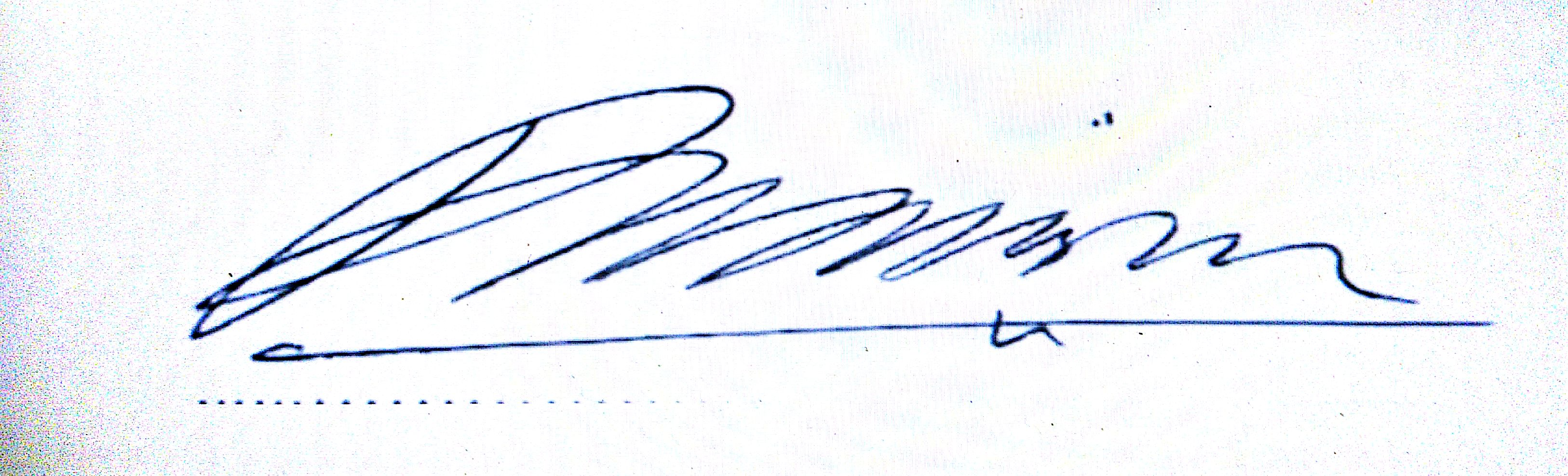 12 October 2020Verified byDeputy Dean (Academic) or Assoc. Chair Academic(Name)PLO/GA codePLO1PLO2PLO3PLO4PLO5PLO6PLO7PLO8PLO9PLO10PLO11PLO12Course CodeSKMM  1203SKMM  1113NANASKMM  1503SKMM  1922SKMM  1922SKMM  1512SKMM   1912NANAScore 73.227.783.964.868.973.578.5KPI*50% Students Achieved 65% Marks50% Students Achieved 65% Marks50% Students Achieved 65% Marks50% Students Achieved 65% Marks50% Students Achieved 65% Marks50% Students Achieved 65% Marks50% Students Achieved 65% Marks50% Students Achieved 65% Marks50% Students Achieved 65% Marks50% Students Achieved 65% Marks50% Students Achieved 65% Marks50% Students Achieved 65% MarksAchievement(YES or NO)YESNOYESYESYESYESYESPLO/GA codePLO1PLO2PLO3PLO4PLO5PLO6PLO7PLO8PLO9PLO10PLO11PLO12Course CodeSKMM   2313SKMM   2433SKMM  2713SKMM   2613Score 25.083.360.0100KPI*50% Students Achieved 65% Marks50% Students Achieved 65% Marks50% Students Achieved 65% Marks50% Students Achieved 65% Marks50% Students Achieved 65% Marks50% Students Achieved 65% Marks50% Students Achieved 65% Marks50% Students Achieved 65% Marks50% Students Achieved 65% Marks50% Students Achieved 65% Marks50% Students Achieved 65% Marks50% Students Achieved 65% MarksAchievement(YES or NO)NOYESYESYESPLO/GA codePLO1PLO2PLO3PLO4PLO5PLO6PLO7PLO8PLO9PLO10PLO11PLO12Course CodeSKMA   3212SKMA   3333SKMM   3033SKMM   3915SKMM   3915SKMM   3915SKMA   3812Score 82.653.393.195.795.710096.4KPI*50% Students Achieved 65% Marks50% Students Achieved 65% Marks50% Students Achieved 65% Marks50% Students Achieved 65% Marks50% Students Achieved 65% Marks50% Students Achieved 65% Marks50% Students Achieved 65% Marks50% Students Achieved 65% Marks50% Students Achieved 65% Marks50% Students Achieved 65% Marks50% Students Achieved 65% Marks50% Students Achieved 65% MarksAchievement(YES or NO)YESYESYESYESYESYESYESPLO/GA codePLO1PLO2PLO3PLO4PLO5PLO6PLO7PLO8PLO9PLO10PLO11PLO12Course CodeSKMA   4143SKMA   4523SKMA   4523SKMA   4223SKMM   4902SKMA   4523SKMM   4902SKMM   4902SKMA   4822Score 51.567.758.1NA10067.762.543.8NAKPI*50% Students Achieved 65% Marks50% Students Achieved 65% Marks50% Students Achieved 65% Marks50% Students Achieved 65% Marks50% Students Achieved 65% Marks50% Students Achieved 65% Marks50% Students Achieved 65% Marks50% Students Achieved 65% Marks50% Students Achieved 65% Marks50% Students Achieved 65% Marks50% Students Achieved 65% Marks50% Students Achieved 65% MarksAchievement(YES or NO)YESYESYESNAYESYESYESNONAPLO/GA codePLO1PLO2PLO3PLO4PLO5PLO6PLO7PLO8PLO9PLO10PLO11PLO12Score58.1058.093.158.183.986.8363.8575.786.7561.1510096.4Overall PO Attainment (YES or NO)YESYESYESYESYESYESYESYESYESYESYESYESPLO/GA codePLO1PLO2PLO3PLO4PLO5PLO6PLO7PLO8PLO9PLO10PLO11PLO12Course CodeSKMA   3212SKMA   3333SKMM   3033SKMM   3915SKMM   3915SKMM   3915SKMA   3812Score 53.393.393.210010010096.6KPI*50% Students Achieved 65% Marks50% Students Achieved 65% Marks50% Students Achieved 65% Marks50% Students Achieved 65% Marks50% Students Achieved 65% Marks50% Students Achieved 65% Marks50% Students Achieved 65% Marks50% Students Achieved 65% Marks50% Students Achieved 65% Marks50% Students Achieved 65% Marks50% Students Achieved 65% Marks50% Students Achieved 65% MarksAchievement(YES or NO)YESYESYESYESYESYESYESPLO/GA codePLO1PLO2PLO3PLO4PLO5PLO6PLO7PLO8PLO9PLO10PLO11PLO12Course CodeSEMM   2313SEMM   2433SEMM  2713SEMM   2613Score 56.490.710084.8KPI*50% Students Achieved 65% Marks50% Students Achieved 65% Marks50% Students Achieved 65% Marks50% Students Achieved 65% Marks50% Students Achieved 65% Marks50% Students Achieved 65% Marks50% Students Achieved 65% Marks50% Students Achieved 65% Marks50% Students Achieved 65% Marks50% Students Achieved 65% Marks50% Students Achieved 65% Marks50% Students Achieved 65% MarksAchievement(YES or NO)YESYESYESYESPLO/GA codePLO1PLO2PLO3PLO4PLO5PLO6PLO7PLO8PLO9PLO10PLO11PLO12Course CodeSEMM 1203SEMM 1113SEMM 1503SEMM 1921SEMM 1921SEMM 1513SEMM 1911Score 79.07NA88.7NANA50NAKPI*50% Students Achieved 65% Marks50% Students Achieved 65% Marks50% Students Achieved 65% Marks50% Students Achieved 65% Marks50% Students Achieved 65% Marks50% Students Achieved 65% Marks50% Students Achieved 65% Marks50% Students Achieved 65% Marks50% Students Achieved 65% Marks50% Students Achieved 65% Marks50% Students Achieved 65% Marks50% Students Achieved 65% MarksAchievement(YES or NO)YESNAYESNANAYESNAChanges to the Assessment PlanRevision of Intended Learning OutcomesRevision of measurement approachesChanges in data collection methodsChanges in targets/standardsChanges in the samplingChanges to the CurriculumChanges in teaching techniquesRevision of prerequisitesRevision of course sequenceRevision of course contentAddition of coursesDeletion of coursesChanges to the Academic ProcessRevision of admission criteriaRevision of advising standards or processesImprovements in technologyChanges in personnelChanges in frequency or schedule of course offering